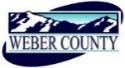 PUBLIC NOTICE is hereby given that the Board of Commissioners of Weber County, Utah will hold a regular commission meeting in the Commission Chambers of the Weber Center, 2380 Washington Boulevard, Ogden, Utah, commencing at 10:00 a.m. on Tuesday, the 27th day of September 2016.                  The agenda for the meeting consists of the following:Welcome – Commissioner BellInvocation – Pledge of Allegiance-  Ronda KippenThought of the Day- Commissioner EbertConsent ItemsRequest for approval to ratify warrants #409087 - #409347 in the amount of $4,667,555.26 dated September 20, 2016.Request for approval of warrants #409348 - #409661 in the amount of $1,213,796.72.Request for approval of purchase orders in the amount of $190,734.04.Request for approval of minutes for the meeting held on and September 13, 2016.Request for approval of new business licenses.Request from the Weber County Garage for approval to surplus garage equipment and vehicles.Request from the Weber County Attorney’s Office for approval to surplus office equipment.Request from the Weber County Treasurer’s Office for approval to surplus office equipment.Request for approval of Change Order No 7 for Wardell Brothers on the Skyline Drive Project.Action ItemsRequest for approval of a report from the Weber County Attorney’s Office Victim’s Advocate on the quarterly statistics for the VOCA (Utah Office for Victims of Crime) grant.Presenter: Jamie PittRequest for approval of a contract by and between Weber County and Wasatch Slopes Chariot Racing Association for the 2016-2017 Chariot Racing Season to be held at the Golden Spike Event Center.Presenter: Jennifer GrahamRequest for approval of a contract by and between Weber County and the Gruber Family Band for entertainment at the 2017 Hof Winterfest.Presenter: Jennifer GrahamRequest for approval to approve the following right of way contracts for the 12th Street project:Parcel #’s 9, 10, 12, 13- Randy and Anna GiordanoParcel # 14- West Warren Water Improvement DistrictPresenter: Jared AndersenConsideration and action on a request for preliminary plan approval of Fall Widow Subdivision Phase 2.Presenter: Ronda KippenConsideration and action on a request for final approval of Edgewater Beach Resort Subdivision Phase 2 PRUD, consisting of 20 lots, including a Subdivision Improvement Agreement with the Financial Guarantee.Presenter: Rick GroverRequest for approval of an Easement Agreement by and between Weber County and Summit Mountain Holding Group, LLC for a ski lift to be built to cross a county road.Presenter: Braden FelixRequest for approval of a resolution of the County Commissioners of Weber County appointing a representative and alternate to attend the (UCIP) Utah Counties Indemnity Pool membership meeting.Presenter: Dave WilsonRequest for approval of a resolution of the County Commissioners of Weber County appointing members to the Weber County (RAMP) Recreation Arts Museums and Parks Committees.Presenter: Holin WilbanksPublic hearingRequest for a motion to convene public meeting and convene a public hearing.Public Comments. (Please limit comments to 3 minutes)Action on public hearing.Request for a motion to convene public hearing and reconvene public meeting.Public Comments   (Please limit comments to 3 minutes)AdjournCERTIFICATE OF POSTINGThe undersigned duly appointed Administrative Coordinator in the County Commission Office does hereby certify that the about Notice and Agenda were posted as required by law this 23rd day of September 2016.							___________________________								Shelly HalacyIn compliance with the Americans with Disabilities Act, persons needing auxiliary services for these meetings should call the Weber County Commission Office at 801-399-8406 at least 24 hours prior to the meeting. This meeting is streamed live. (To see attached documents, click on highlighted words)